    Các em học sinh lớp 1 đã được hình thành và phát huy tính tích cực tự giác, chủ động, phát triển năng lực tự học, tự lập, tự phục vụ và phẩm chất của bản thân. Các em mạnh dạn tự tin chia sẻ kiến thức trong nhóm, trước lớp từ đó kiến thức của các em được khắc sâu hơn. Một số hình ảnh hoạt động học tập của học sinh: 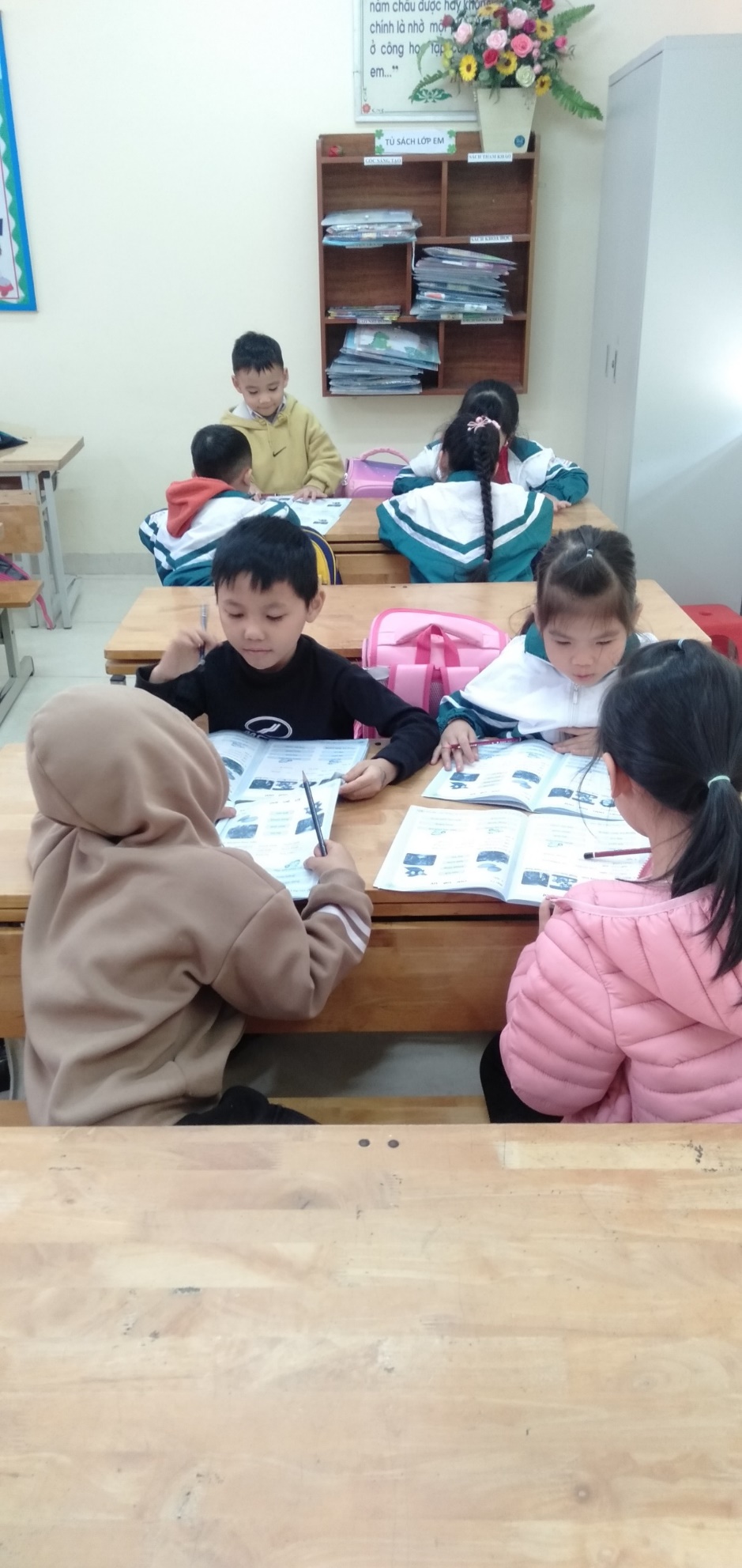 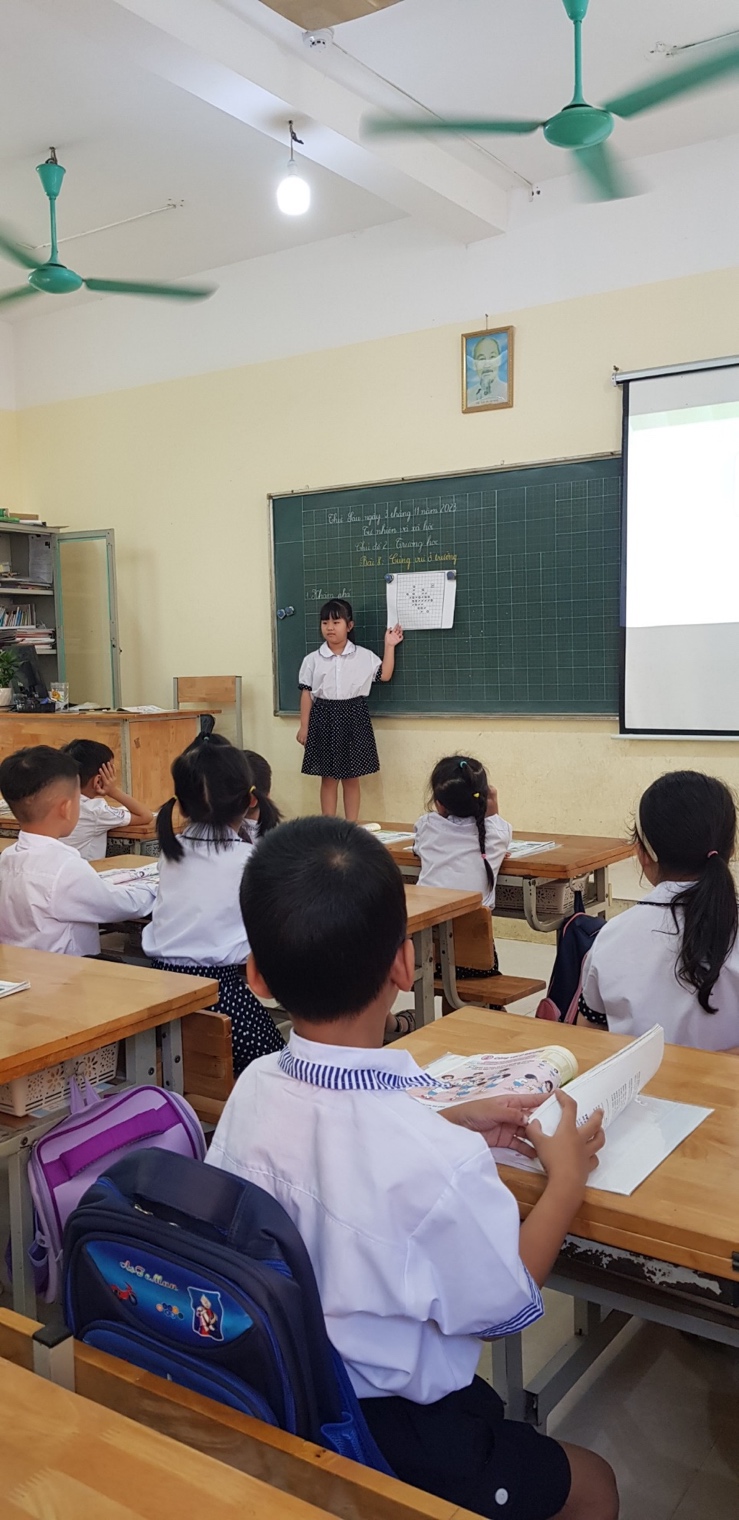 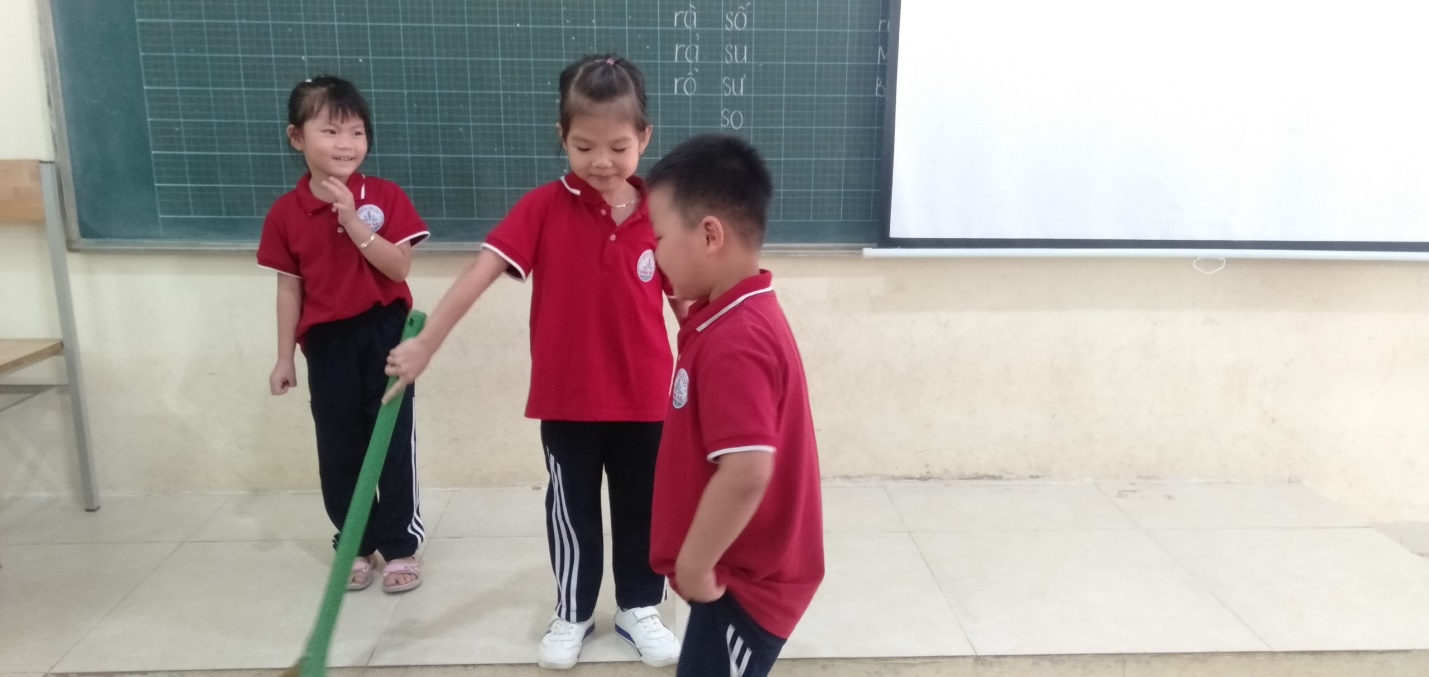 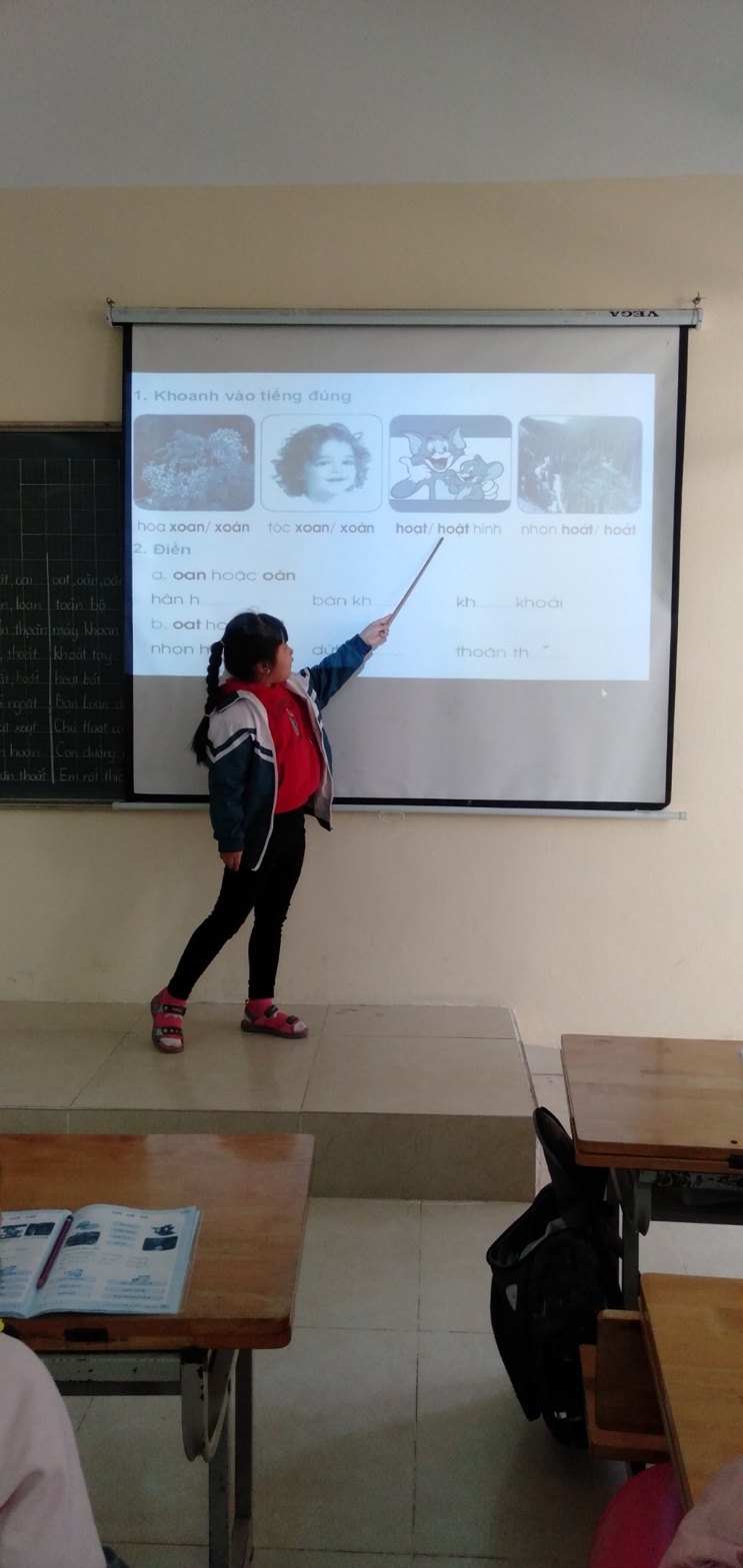 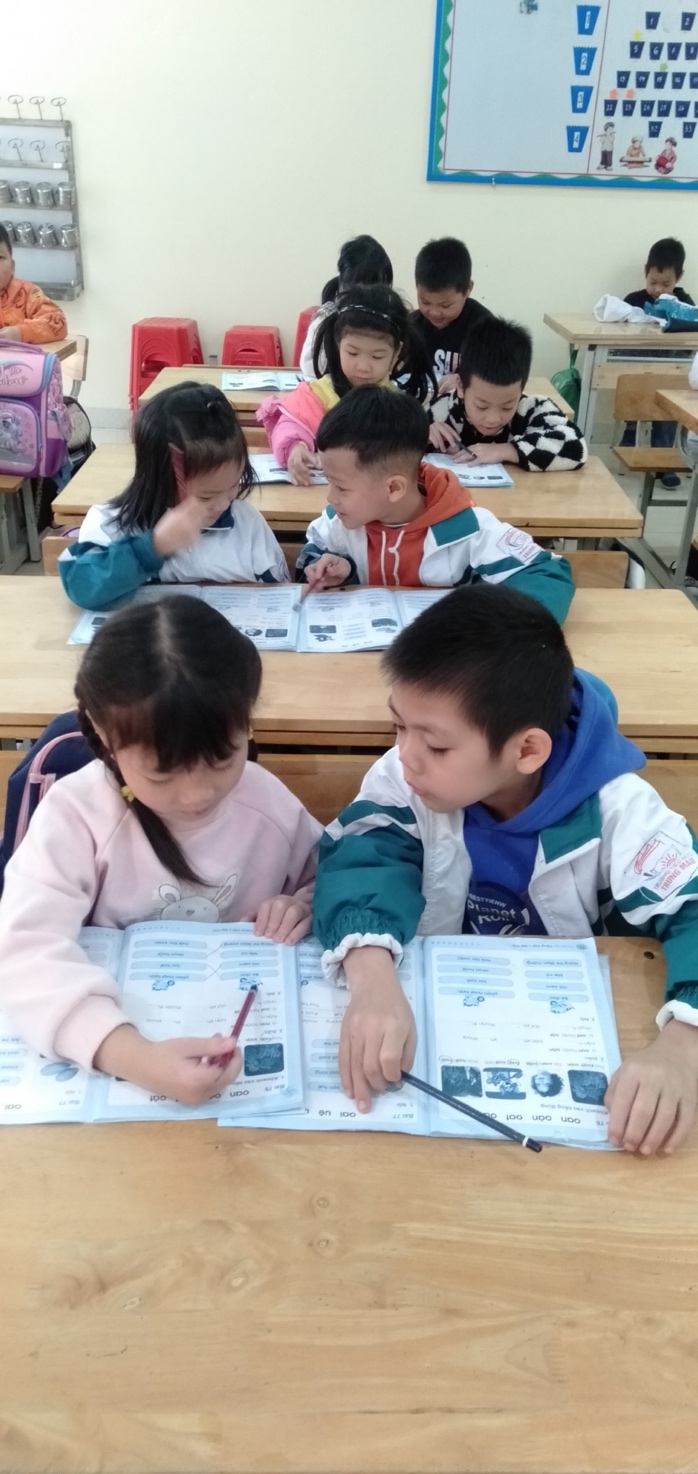 